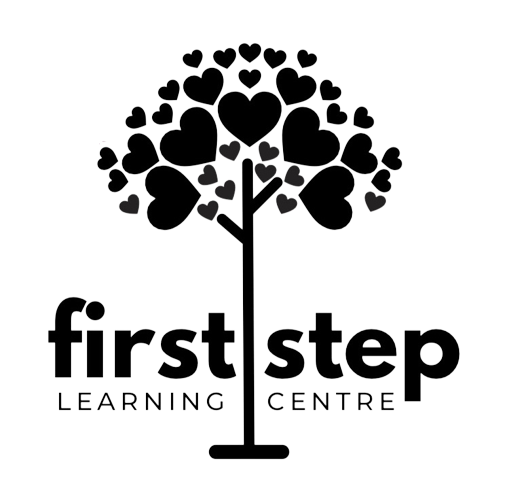 FEEDING INSTRUCTIONSChild’s Name: ________________________ DOB: _________________Age in Months: ___________Formula Type:_____________Breastmilk: ________________How many ounces does your baby take at each feeding?________________How often? ________________Does your baby eat fruits/veggies/cereal? ______________If not, what age do you plan on introducing these foods to your baby? _____Once your child starts on table food, please let us know in the front and we will give you a menu of our daily breakfast/lunch/snack meals that are provided, prepared on site by our cook and included in your tuition. When your baby changes anything in his/her feeding instructions, please notify the caregivers immediately and fill out new form.Parent’s Name: ___________________________ Date: _______________________*THIS FORM IS PROVIDED BY THE STATE LICENSING DEPARTMENT AND MUST BE COMPLETED MONTHLY WITHOUT EXCEPTION